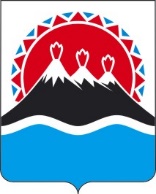 П О С Т А Н О В Л Е Н И ЕПРАВИТЕЛЬСТВА  КАМЧАТСКОГО КРАЯ                   г. Петропавловск-КамчатскийПРАВИТЕЛЬСТВО ПОСТАНОВЛЯЕТ:1. Внести в постановление Правительства Камчатского края 29.01.2019       № 38-П «Об утверждении Порядка расходования субвенций, предоставляемых местным бюджетам из краевого бюджета на осуществление государственного полномочия Камчатского края по созданию административных комиссий в целях привлечения к административной ответственности, предусмотренной законом Камчатского края» следующие изменения:1) преамбулу изложить в следующей редакции:«В соответствии со статьей 140 Бюджетного кодекса Российской Федерации, Законом Камчатского края от 21.05.2021 № 601 «О наделении органов местного самоуправления муниципальных образований в Камчатском крае государственными полномочиями Камчатского края по вопросам создания административных комиссий в целях привлечения к административной ответственности, предусмотренной законом Камчатского края» ПРАВИТЕЛЬСТВО ПОСТАНОВЛЯЕТ:»;2) постановляющую часть изложить в следующей редакции:«1. Утвердить Порядок расходования субвенций, предоставляемых местным бюджетам из краевого бюджета на осуществление государственного полномочия Камчатского края по созданию административных комиссий в целях привлечения к административной ответственности, предусмотренной законом Камчатского края, согласно приложению к настоящему Постановлению.2. Настоящее Постановление вступает в силу через 10 дней после дня его официального опубликования.»;3) приложение изложить в редакции согласно приложению к настоящему Постановлению.2. Настоящее Постановление вступает в силу после дня его официального опубликования.Приложение к постановлению Правительства Камчатского края от [Дата регистрации] № [Номер документа]«Приложение к постановлениюПравительства Камчатского края от 29.01.2019 № 38-ППорядокрасходования субвенций, предоставляемыхместным бюджетам из краевого бюджета на осуществление государственного полномочия Камчатского края по созданию административных комиссий в целях привлечения к административной ответственности, предусмотренной законом Камчатского края1. Настоящий Порядок определяет правила расходования субвенций, предоставляемых местным бюджетам из краевого бюджета на осуществление предусмотренного частью 1 и пунктом 1 части 2 статьи 3 Законом Камчатского края от 21.05.2021 № 601 «О наделении органов местного самоуправления муниципальных образований в Камчатском крае государственными полномочиями Камчатского края по вопросам создания административных комиссий в целях привлечения к административной ответственности, предусмотренной законом Камчатского края» государственного полномочия Камчатского края по созданию административных комиссий в целях привлечения к административной ответственности, предусмотренной законом Камчатского края (далее соответственно - субвенции, государственное полномочие).2. Субвенции расходуются органами местного самоуправления муниципальных образований в Камчатском крае по следующим направлениям:1) материальные затраты, необходимые для осуществления государственного полномочия (расходы на услуги связи, почтовые расходы, расходы на изготовление бланков, печатей, штампов, приобретение канцелярских товаров, оргтехники, расходных материалов для оргтехники, транспортные услуги);2) расходы на оплату труда, начисления на выплаты по оплате труда, иные выплаты и компенсации, предусмотренные трудовым законодательством, секретаря административной комиссии муниципального образования в Камчатском крае либо расходы на плату труда, начисления на выплаты по оплате труда работника органа местного самоуправления, выполняющего работу секретаря административной комиссии муниципального образования в Камчатском крае на условиях совмещения*.3. Субвенции местным бюджетам предоставляются Министерством по делам местного самоуправления и развитию Корякского округа Камчатского края на основании соглашений, заключаемых министерством с органами местного самоуправления муниципальных образований в Камчатском крае.4. Субвенции носят целевой характер и не могут быть использованы на иные цели, не предусмотренные настоящим Порядком.5. Субвенции, использованные не по целевому назначению, взыскиваются в порядке, установленном законодательством Российской Федерации.6. Субвенции, не использованные в текущем финансовом году, подлежат возврату в краевой бюджет, в соответствии с пунктом 5 статьи 242 Бюджетного кодекса Российской Федерации.____________________________*При численности населения муниципального образования (межселенной территории муниципального района в Камчатском крае) свыше 35 тыс. человек в пределах установленной субвенции может вводиться дополнительная ставка секретаря административной комиссии муниципального образования в Камчатском крае.».[Дата регистрации]№[Номер документа]О внесении изменений в постановление Правительства Камчатского края от 29.01.2019 № 38-П «Об утверждении Порядка расходования субвенций, предоставляемых местным бюджетам из краевого бюджета на осуществление государственного полномочия Камчатского края по созданию административных комиссий в целях привлечения к административной ответственности, предусмотренной законом Камчатского края»Временно исполняющий обязанности Председателя Правительства – Первого вице-губернатора Камчатского края[горизонтальный штамп подписи 1]Е.А.Чекин 